МИНИСЛЕРСТТОСТКЖШЛЬСГОА, АРХШБКТУРЬ1ИЖИЛИШНО - КСММУНАЛЬНОГО ХОЗЯЙСТВА РЕСПУБЛИКИ ТАТАРСТАН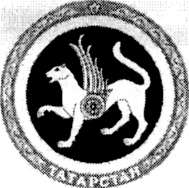 ТЛТАРСЕ\НШЛУКПИЮ\СЫ ТеЗЕПЕЩАРХИгеКТУРА ЬаМТОРАК-КОММУНАПЬ ХУЖАЛЫГЫМИНЮРЛЫГЫПРИКАЗБ О Е Р Ы КО пожарной безопасности в Министерстве
строительства, архитектуры и жилищно-коммунального
хозяйства Республики ТатарстанВ соответствии с Федеральным законом от 21 декабря 1994 года № 69-ФЗ «О пожарной безопасности» приказываю:Утвердить прилагаемую инструкцию о пожарной безопасности в Министерстве строительства, архитектуры и жилищно-коммунального хозяйства Республики Татарстан (далее - Министерство).Установить, что организацию за соблюдением требований пожарной безопасности в Министерстве осуществляет первый заместитель министра А.М.Фролов.Утвердить прилагаемый перечень ответственных лиц за соблюдение требований пожарной безопасности в служебных помещениях Министерства.Определить ответственными:за пожарную безопасность электроустановки здания Министерства - старшего специалиста административно-хозяйственного сектора;за наличие и исправность пожарных гидрантов и огнетушителей - заведующего административно-хозяйственным сектором;за проведение противопожарного инструктажа - ведущего советника сектора мобилизационной подготовки гражданской обороны, чрезвычайных ситуаций и режима секретности.Руководителям структурных подразделений:закрепить ответственных лиц за соблюдение требований пожарной безопасности в каждом кабинете структурного подразделения (далее ответственное лицо);предоставить заведующему административно-хозяйственным сектором персональные списки ответственных лиц в течение 7 календарных дней со дня издания настоящего приказа;№ 33/о «13»  02 2017в случае замены ответственного лица информировать заведующего административно-хозяйственным сектором в течение 2 рабочих дней.Отделу государственной службы и кадров внести соответствующие изменения в должностные регламенты ответственных лиц.Признать утратившим силу приказ Министерства от 01.07.2015 № 100/о «О мерах по обеспечению пожарной безопасности».Контроль за исполнением настоящего приказа возложить на первого заместителя министра А.М.Фролова.Министр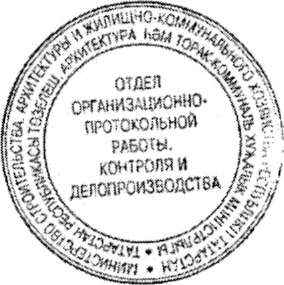 И.Э.ФайзуллинУтвержденприказом Министерства строительства, архитектуры и жилищно-коммунального хозяйства Республики Татарстан от «/4» Р<1 2017 г. № 33/рПеречень ответственных лиц за соблюдение требований пожарной безопасности в служебных помещениях Министерства£5 кабинете и приемной министра- помощник министра.В кабинетах и приемных заместителей министра - заместители министра и помощники заместителей министра.В кабинетах и архивных помещениях структурных подразделении Министерства - руководители структурных подразделений (начальники отделов, заведующие секторов).В залах совещаний (кабинеты 308 и 312) - заведующий сектором и н ф орм атизации.В местах общего пользования, складских помещениях - заведующий административно-хозяйственного сектора.Утвержденприказом Министерства строительства,
архитектуры и жилищно-комуналъного
хозяйства Республики Татарстанот « » 	 2017 г. № Ц/оИнструкция о мерах пожарной безопасностиИПБ-001г. Казань, 2017 г.ИНСТРУКЦИЯ
О МЕРАХ ПОЖАРНОЙ БЕЗОПАСНОСТИСОДЕРЖАНИЕОбщие положения		2Порядок содержания территорий, зданий и сооружений, помещений Министерства в том числе, эвакуационных	6 путей	Мероприя тия по обеспечению пожарной безопасности технологических процессов при эксплуатации оборудования		10Эксплуатация систем вентиляции и кондиционирования воздуха		11Содержание сетей противопожарного водоснабжения		] 1Порядок содержание установок пожарной сигнализации и пожаротушения, оповещения персонала о пожаре и управления эвакуацией		12Пожароопасные работы		12Расположение мест для курения табака		17Порядок осмотра и закрытия помещений по окончании работы		18Противопожарный инструктаж и пожарно-технический минимум		19Основные причины пожаров и взрывов. Краткие сведения о пожарах		19Обязанности и действия работников при пожаре		25Правила пользования первичными средствами пожаротушения		262I. ОБЩИЕ ПОЛОЖЕНИЯНастоящая инструкция разработана в соответствии с требованиями Федерального закона от 21 декабря 1994 года № 69 - ФЗ «О пожарной безопасности», Правил противопожарного режима в Российской Федерации (утверждены постановлением Правительства Российской Федерации от 25 апреля 2012 года № 390) и устанавливает правила поведения людей, порядок организации работ и содержания территорий, зданий, сооружений, помещений Министерство строительства, архитектуры и ЖКХ Республики Татарстан (далее - Министерство) в целях обеспечения пожарной безопасности и является обязательной для исполнения всеми сотрудниками Министерства.Руководитель Министерства назначает лицо, отвественное за пожарную безопасность, которое обеспечивает соблюдение требований пожарной безопасности на объекте Министерства.На каждом объекте Министерства должна быть обеспечена система пожарной безопасности.Все работники Министерства должны допускаться к работе после прохождения обучения мерам пожарной безопасности. Обучение лиц мерам пожарной безопасности осуществляется путем проведения противопожарного инструктажа и прохождения пожарно- технического минимума в соответствии с нормативными документами по пожарной безопасности.Инструкция используется в структурных подразделениях в качестве учебно- методического материала при организации обучения и проверки знаний по безопасным методам и приемам выполнения работ.В настоящей инструкции применены следующие термины:пожарная безопасность объекта - состояние объекта защиты, характеризуемое возможностью предотвращения возникновения и развития пожара, а также воздействия на людей и имущество опасных факторов пожара;пожар - неконтролируемое горение, причиняющее материальный ущерб, вред жизни и здоровью граждан, интересам общества и государства;требования пожарной безопасности - специальные условия социального и (или) технического характера, установленные в целях обеспечения пожарной безопасности законодательством Российской Федерации...;противопожарный режим - правила поведения людей, порядок организации работы и (или) содержания помещений (территорий), обеспечивающие предупреждение нарушений требований безопасности и тушение пожаров;меры пожарной безопасности - действия по обеспечению пожарной безопасности, в том числе по выполнению требований пожарной безопасностиОсновные положения законодательства о пожарной безопасности.Граждане имеют право на:защиту их жизни, здоровья и имущества в случае пожара:возмещение ущерба, причиненного пожаром, в порядке, установленном действующим законодательством;участие в установлении причин пожара, нанесшего ущерб их здоровью и имуществу;получение информации по вопросам пожарной безопасности, в том числе в установленном порядке от органов управления и подразделений пожарной охраны;участие в обеспечении пожарной безопасности, в том числе в установленном порядке в деятельности добровольной пожарной охраны.Граждане обязаны:соблюдать требования пожарной безопасности;иметь в помещениях и строениях, находящихся в их собственности (пользовании), первичные средства тушения пожаров и противопожарный инвентарь в соответствии с3правилами пожарной безопасности и перечнями, утвержденными соответствующими
органами местного самоуправления;при обнаружении пожаров немедленно уведомлять о них пожарную охрану;до прибытия пожарной охраны принимать посильные меры по спасению людей,
имущества и тушению пожаров;оказывать содействие пожарной охране при тушении пожаров;выполнять предписания, постановления и иные законные требования должностных
лип пожарной охраны;предоставлять в установленном порядке возможность должностным лицам
пожарной охраны проводить обследования и проверки принадлежащих им
производственных, хозяйственных, жилых и иных помещений и строений в целях контроля
за соблюдением требований пожарной безопасности и пресечения их нарушений.Министерство обязано:соблюдать требования пожарной безопасности, а также выполнять предписания,
постановления и иные законные требования должностных лиц пожарной охраны;разрабатывать и осуществлять меры по обеспечению пожарной безопасности;проводить противопожарную пропаганду, а также обучать своих работников мерам
пожарной безопасности;содержать в исправном состоянии системы и средства противопожарной защиты,
включая первичные средства тушения пожаров, не допускать их использования не по
назначению;оказывать содействие пожарной охране при тушении пожаров, установлении причин
и условий их возникновения и развития, а также при выявлении лиц, виновных в нарушении
требований пожарной безопасности и возникновении пожаров;предоставлять в установленном порядке при тушении пожаров на территории
Министерства необходимые силы и средства, горюче - смазочные материалы, а также
продукты питания и места отдыха для личного состава пожарной охраны, участвующего в
выполнении боевых действий по тушению пожаров, и привлеченных к тушению сил;обеспечивать доступ должностным лицам пожарной охраны при осуществлении ими
служебных обязаннос тей на территории Министерства;предоставлять по требованию должностных лиц Государственной противопожарной
службы сведения и документы о состоянии пожарной безопасности в Министерстве, а также
о происшедших на их территориях пожарах и их последствиях;незамедлительно сообщать в пожарную охрану о возникших пожарах.Ответственность за нарушение требований пожарной безопасностиОтветственность за нарушение требований пожарной безопасности в соответствии сзаконодательством несут:собственники имущества;лица, уполномоченные владеть, пользоваться или распоряжаться имуществом, в том
числе руководители, должностные лица Министерства;лица назначенные ответственными за обеспечение пожарной безопасности;должностные лица в пределах их компетенции;граждане.Кодекс об админист ративных нарушениях РФ.Статья 20.4. Нарушение требований пожарной безопасности1. Нарушение требований пожарной безопасности, за исключением случаев,
предусмотренных статьями 8.32,11.16 настоящего Кодекса и частями 3-8 настоящей статьи,
- влечет предупреждение или наложение административного штрафа на граждан в размере от
одной тысячи до одной тысячи пятисот рублей; на должностных лиц - от шести тысяч до... .;......;.У ■. -. г; -<-•	., ... - .. _ „ л„. „ ® ЁШШЩвш ШгйМЯяипятнадцати тысяч рублей; на юридических лиц - от ста пятидесяти тысяч до двухсот тысяч рублей.......3. Нарушение требований пожарной безопасности к внутреннему противопожарному водоснабжению, электроустановкам зданий, сооружений и строений, электротехнической продукции или первичным средствам пожаротушения либо требований пожарной безопасности об обеспечении зданий, сооружений и строений первичными средствами пожаротушения - влечет наложение административного штрафа на граждан в размере от двух тысяч до трех тысяч рублей; на должностных лиц - от шести тысяч до пятнадцати тысяч рублей; на лиц, осуществляющих предпринимательскую деятельность без образования юридического лица, - от двадцати тысяч до тридцати тысяч рублей; на юридических лиц - от ста пятидесяти тысяч до двухсот тысяч рублей.4. Нарушение требований пожарной безопасности к эвакуационным путям, эвакуационным и аварийным выходам либо системам автоматического пожаротушения и системам пожарной сигнализации, системам оповещения людей о пожаре и управления эвакуацией людей в зданиях, сооружениях и строениях или системам противодымной защиты зданий, сооружений и строений -влечет наложение административного штрафа на граждан в размере от трех тысяч до четырех тысяч рублей; на должностных лиц - от пятнадцати тысяч до двадцати тысяч рублей; на лиц, осуществляющих предпринимательскую деятельность 5сз образования юридического лица, - от тридцати тысяч до сорока тысяч рублей; на юридических лиц - от ста пятидесяти тысяч до двухсот тысяч рублей......6. Нарушение требований пожарной безопасности, повлекшее возникновение пожара и уничтожение или повреждение чужого имущества либо причинение легкого или средней тяжести вреда здоровью человека - влечет наложение административного штрафа на граждан в размере от четырех тысяч до пяти тысяч рублей: на должностных лиц - от сорока тысяч до пятидесяти тысяч рублей; на юридических лиц - от трехсот пятидесяти тысяч до четырехсот тысяч рублей...При ведении деятельности на собственных объектах Министерство в соответствии с Техническим регламентом о мерах пожарной безопасности обеспечивает выполнение:СП 1.13130.2009. Системы противопожарной защиты. Эвакуационные пути и выходы;СП 2.13130.2009. Системы противопожарной защиты. Обеспечение огнестойкости объектов защиты:-СП 3.13130.2009. Системы противопожарной защиты. Система оповещения и управления эвакуацией людей при пожаре. Требования пожарной безопасности;-СП 7.13130.2009. Отопление, вентиляция и кондиционирование. Противопожарные требования;СП 5.13130.2009. Системы противопожарной защиты. Установки пожарной сигнализации и пожаротушения автоматические. Нормы и правила проектирования;СП 9.13130.2009. Техника пожарная. Огнетушители. Требования к эксплуатации:-СП 10.13130.2009. Системы противопожарной защиты. Внутренний противопожарный водопровод. Требования пожарной безопасности:СП 4.13130.2009. Системы противопожарной защиты. Ограничение распространения пожара на объекты защиты. Требования к объемно-планировочным и конструктивным решениям-СП 6.J3130.2009. Системы противопожарной защиты. Электрооборудование. Требования пожарной безопасности;-СП 8.13130.2009. Системы противопожарной защиты. Источники наружного противопожарного водоснабжения. Требования пожарной безопасности.Ответственность за состояние пожарной безопасности Министерства в целом несёт Министр.Лицо, ответственное за обеспечение пожарной безопасности на объектах Министерства, назначается приказом Министра.Лицо ответственное за обеспечение пожарной безопасности обеспечивает:5планирование работ по обеспечению пожарной безопасности;приобретение, учёт, проверку, выдачу на участки, периодическое обслуживание и замену специализированной пожарно-технической организацией огнетушителей, ведение соответствующей документации по огнетушителям;наличие, комплектность и содержание в надлежащем состоянии первичных средств пожаротушения (пожарных щитов, систем пожарной сигнализации и оповещения, внутреннего противопожарного водоснабжения);во взаимодействии с лицензированной организацией - монтаж, техническое обслуживание и ремонт систем пожарной и охранно-пожарной сигнализации, систем противопожарного водоснабжения, эвакуационных лестниц и др.противопожарный режим - контроль мест для курения, мест сбора горючих отходов, места хранения пожароопасных материалов, порядок проведения пожароопасных работ;информирование руководителя Министерства о состоянии пожарной безопасности;контроль установленного порядка закрытия и сдачи помещений;сопровождение инспекторов ГОСПОЖНАДЗОРА и взаимодействие с ним;реализацию мероприятий пожарной безопасности при использовании электронагревательных приборов, проведении работ с легковоспламеняющимися и горючими жидкостями (ЛВЖ и ГЖ), опасными в пожарном отношении веществами и материалами;сообщение в подразделение пожарной охранвгтфи обнаружении пожара или его признаков, организует и координирует спасание людей, имущества и ликвидацию пожара до прибытия пожарных подразделений.Приказом Министра могут быть назначены ответственные за обеспечение пожарной безопасности в структурных подразделениях.На ответственных за обеспечение пожарной безопасности в структурных подразделениях возлагаются функции:содействие противопожарному режиму, контроль за соблюдением требований пожарной безопасности в текущей деятельности;периодически проверять внешним осмотром противопожарное состояние закреплённых оборудований, помещений Министерства;участие в постоянной работе по пожарной безопасности (в проверках, разработке мероприятий, планировании, пропаганде и т.п.);контроль установленного порядка закрытия и сдачи помещений;контроль за наличием и состоянием первичных средств пожаротушения;обеспечение мер пожарной безопасности при использовании электронагревательных приборов, проведении работ с легковоспламеняющимися и горючими жидкостями (ЛВЖ и ГЖ). опасными в пожарном отношении веществами и материалами;при обнаружении пожара или его признаков - сообщить в подразделение пожарной охраны и принять возможные меры к спасанию людей, имущества и ликвидации пожара.Монтаж, техническое обслуживание и ремонт систем пожарной и охранно- пожарной сигнализации, систем противопожарного водоснабжения, наружных пожарных лестниц и их элементов осуществляется по Договору со специализированной пожарно- технической организацией, имеющей лицензию в соответствии с «Положением о лицензировании деятельности по монтажу, техническому обслуживанию и ремонту средств обеспечения пожарной безопасности зданий и сооружений» (утверждено постановлением Правительства Российской Федерации от 30 декабря 2011 года № 1225).Все служащие ОБЯЗАНЫ:соблюдать требования пожарной безопасности и противопожарный режим;проходить в установленном порядке противопожарные инструктажи и обучение пожарно-техническому минимуму;содержать рабочее место в чистоте, ежедневно по окончании работ покидать рабочее место только после проверки отсутствия факторов, могущих привести к пожару;выполнять меры предосторожности при пользовании опасной, в пожарном6отношении веществами, материалами и оборудованием;своевременно сообщать вышестоящему руководителю о каждом случае возгорания, задымления, искрения, нагрева оборудования; а также о нарушениях, могущих привести к пожару:-знать телефон пожарной охраны 01; 112; 231-14-10, порядок содействия пожарным расчетам, правила действия при пожаре и опасные факторы, могущие проявиться при пожаре;знать расположения средств пожаротушения и уметь ими пользоваться.II. ПОРЯДОК СОДЕРЖАНИЯ ТЕРРИТОРИЙ, ЗДАНИЙ, СООРУЖЕНИЙ И ПОМЕЩЕНИЙ ПРЕДПРИЯТИЕ, В ТОМ ЧИСЛЕЭВАКУАЦИОННЫХ ПУТЕЙСОДЕРЖАНИЕ ТЕРРИТОРИИ:Территория Министерства в пределах противопожарных разрывов между зданиями, сооружениями, складами, а также участки, прилегающие к иным постройкам, должны своевременно очищаться от горючих отходов, мусора, тары, опавших листьев, сухой травы и т.п.Ко всем зданиям и вооружениям Министерства должен быть обеспечен свободный доступ. Проезды и подъезды к зданиям и пожарным водоисточникам, а также подступы к пожарному инвентарю и оборудованию должны быть свободными.Противопожарные разрывы между зданиями не разрешается использовать под складирование материалов, оборудования, упаковочной тары и для стоянки автотранспорта.Дороги, проезды и подъезды к зданиям, сооружениям, наружным пожарным лестницам и водоисточникам, используемым для целей пожаротушения, должны быть всегда свободными для проезда пожарной техники, содержаться в исправном состоянии, а зимой быть очищенным от снега и льда.О закрытии дорог или проездов для их ремонта или по другим причинам, препятствующим проезду пожарных машин, необходимо немедленно уведомлять подразделения пожарной охраны.За исправное содержание дорог, подъездов, пожарных гидрантов и водоисточников несут ответственность лица, назначенные приказом по Министерству.В зимнее время пожарные гидранты и подъезды к ним необходимо очищать от снега, а крыши гидрантов - ото льда, гидранты должны быть утеплены.Территорию Министерства необходимо содержать в чистоте. Не допускать загрязнения ее горючими жидкостями, мусором и отходами. Отходы, не подлежащие утилизации, мусор, опавшие листья, сухую траву следует регулярно убирать и вывозить с территории Министерства.На территории Министерства, а также в помещениях, на складах запрещается курение, сжигание мусора и отходов, о чем на видных местах должны быть предупредительные надписи.Детали оборудования и материалы, необходимые для работы, следует размещать на специально отведенных для этого местах, в строго определенном количестве и с соблюдением правил их хранения.Противопожарный инвентарь и средства пожаротушения следует размещать в хорошо доступных и видных местах, освещаемых в ночное время.Стационарные пожарные лестницы, а также ограждения на крышах зданий необходимо содержать в исправном состоянии.Размещение на территории административных, и вспомогательных зданий, сооружений хозяйственного назначения должны обеспечивать:эффективное и безопасное их использование в соответствии с назначением;7возможность безопасного доступа людей, въезда - выезда автотранспорта, а также охраны объектов;возможность безопасного ремонта и эксплуатации;максимально возможное снижение тяжести последствий при авариях (взрывах, пожарах) и чрезвычайных ситуациях.Организация и состояние территории должны обеспечиват ь:защиту находящихся на них лиц от неблагоприятных метеорологических факторов, пожаров и чрезвычайных ситуаций;безопасное передвижение и местонахождение людей, транспортных средств, хранение и складирование материалов (состояние покрытий, освещения и т.п.).Движение людей и транспорта на территории Министерства должно быть организовано в соответствии с действующими Правилами дорожного движения и регулироваться знаками и другими средствами, предусмотренными этими Правилами. У въезда и выезда с территории Министерства должны оборудоваться площадки для временной стоянки транспорта. Территория должна иметь разметку для обозначения зон движения транспорта, пешеходов и мест открытой стоянки транспорта.СОДЕРЖАНИЕ ЗДАНИЙ, СООРУЖЕНИЙ И ПОМЕЩЕНИЙ:В складских, и административных помещениях руководители структурных подразделений обеспечивают наличие табличек с номером телефона для вызова пожарной охраны, а также планами эвакуации людей при пожаре (с рабочими местами на этаже для 10 и более человек).На всех дверях помещений административного и складского назначения и наружных установках должно быть обозначение их категорий по взрывопожарной и пожарной опасности, а также класса зоны в соответствии с главами 5,7 и 8 ФЗ «Технический регламент о требованиях пожарной безопасности».Сгораемые конструкции складов, производственных и вспомогательных зданий следует защищат ь от возгорания огнезащитной краской, обмазкой или пропиткой.Обработанные (пропитанные) в соответствии с нормативными требованиями деревянные конструкции и ткани по истечении сроков действия обработки (пропитки) и в случае потери огнезащитных свойств составов должны обрабатываться (пропитываться) повторно. Проверка качества огнезащитной обработки (пропитки) осуществляется в соответствии с инструкцией завода-изготовителя с составлением акта проверки качества огнезащитной обработки (пропитки).При отсутствии в инструкции завода-изготовителя сроков проверки состояние огнезащитной обработки (пропитки) должно проверяться не реже 2 раза в год.В местах пересечения противопожарных стен, перекрытий и ограждающих конструкций различными инженерными и технологическими коммуникациями образовавшиеся отверстия и зазоры должны бьггь заделаны строительным раствором или другими негорючими материалами, обеспечивающими требуемый предел огнестойкости.В помещениях и наружных установках помещений и складов все проходы, эвакуационные выходы, коридоры, тамбуры, лестницы, подступы к оборудованию, к материалам и средствам пожаротушения, к средствам связи и пожарной сигнализации всегда должны быть свободными.Для помещений, которые могут быть перегружены оборудованием или материалами, необходимо установить предельно допустимую норму загрузки и записать ее в инструкцию.Предельно допустимая норма загрузки может быть определена:а) указанием максимально допустимого объема, массы или количества одновременно используемых или хранимых в данном помещении веществ и материалов;8б) выделением четкими линиями на полу площадок для складирования веществ, материалов и тары с учетом обеспечения нормальных продольных и поперечных проходов, эвакуационных выходов и подступов к средствам пожаротушения.Защитные устройства против распространения огня и продуктов горения через проемы в противопожарных стенах и перекрытиях (противопожарные двери, заслонки, противодьтмные устройства) должны быть всегда исправными. Их работоспособность необходимо проверять в сроки, определяемой инструкцией завода-изготовителя.Уборку пола рабочих помещений следует производить по мере необходимости, но не реже одного раза в смену; очистку наружных проходов, площадок и лестниц - не реже одного раза в день.Около оборудования, имеющего повышенную пожарную опасность, следует вывешивать стандартные знаки (таблички) безопасности.Применение в процессах работы Министерства и хранения материалов веществ не имеющими сертификатов на пожаровзрывоопасности, а также их хранение совместно с другими материалами и веществами не допускается.Не разрешается проводить работы на оборудовании, установках с неисправностями, которые могут привести к пожару.Противопожарные системы и установки (противодымная защита, средства пожарной автоматики, системы противопожарного водоснабжения) помещений, зданий и сооружений должны постоянно содержаться в исправном рабочем состоянии.При перепланировке помещений, изменении их функционального назначения или установке нового технологического оборудования должны соблюдаться противопожарные требования действующих норм строительного и технологического проектирования.При аренде помещений арендаторами должны выполняться противопожарные требования действующих норм строительного и технологического проектирования.Наружные пожарные лестницы и ограждения на крышах (покрытиях) зданий и сооружений должны содержаться в исправном состоянии и периодически проверяться на соответствие требованиям нормативных документов по пожарной безопасности.Двери чердачных помещений и подвалов, в которых по условиям технологии не требуется постоянного пребывания людей, должны быть закрыты на замок. На дверях указанных помещений должна быть информация о месте хранения ключей. Окна чердаков и подвалов должны быть остеклены и постоянно закрыты.Приямки у оконных проемов подвальных этажей зданий (сооружений) должны быть очищены от мусора и других предметов. Металлические решетки, защищающие указанные приямки, должны быть открывающимися, а запоры на окнах открываться изнутри без ключа.Использованные обтирочные материалы следует собирать в контейнерах из негорючего материала с закрывающейся крышкой. Периодичность сбора использованных обтирочных материалов должна исключать их накопление на рабочих местах. По окончании рабочей смены содержимое указанных контейнеров должно удаляться за пределы зданий.Спецодежда лиц, работающих с маслами, лаками, красками и другими ЛВЖ и ГЖ должна храниться в металлических шкафах в развешенном виде, установленных в специально отведенных для этой цели местах. Для лучшего проветривания дверцы должны иметь отверстия в верхней и нижней частях.Необходимо размещать в соответствии с нормами знаки пожарной безопасности (Приложение А).ЗАПРЕЩАЕТСЯ:а) хранить и применять на чердаках, в подвалах легковоспламеняющиеся и горючие жидкости, баллоны с газами и другие пожаровзрывоопасные вещества и материалы;9б)	использовать чердаки, технические этажи, вентиляционные камеры и другие технические помещения для организации производственных участков, мастерских, а также хранения продукции, оборудования, мебели и других предметов;в)	устраивать в подвалах мастерские, а также размещать иные хозяйственные помещения, если нет самостоятельного выхода или выход из них не изолирован противопожарными преградами от общих лестничных клеток;г)	устраивать в лестничных клетках и поэтажных коридорах кладовые, а также хранить под лестничными маршами и на лестничных площадках вещи, мебель и другие горючие материалы;д)	производить изменение объемно-планировочных решений и размещение инженерных коммуникаций и оборудования, в результате которых ограничивается доступ к огнетушителям, пожарным кранам и другим средствам пожарной безопасности или уменьшается зона действия автоматических систем противопожарной защиты (автоматической пожарной сигнализации, стационарной автоматической установки пожаротушения, системы дымоудаления, системы оповещения и управления эвакуацией);е)	загромождать мебелью, оборудованием и другими предметами двери, переходы в смежные секции и выходы на наружные эвакуационные лестницы;ж)	проводить уборку помещений и стирку одежды с применением бензина, керосина и других ЛВЖ и ГЖ. а также производить отогревание замерзших труб паяльными лампами и другими способами с применением открытого огня;з)	устраивать в лестничных клетках и поэтажных коридорах кладовые и другие подсобные помещения, а также хранить под лестничными маршами и на лестничных площадках вещи, мебель и другие горючие материалы;и)	устраивать в административных и складских помещениях зданий антресоли, конторки и другие встроенные помещения из горючих материалов и листового металла;к) применять в помещениях складов дежурное освещение, использовать электронагревательные приборы, устанавливать штепсельные розетки.ЭКСПУАТАЦИЯ ЭВАКУАЦИОННЫХ ПУТЕЙ, ЭВАКУАЦИОННЫХ И АВАРИЙНЫХ ВЫХОДОВ:При эксплуатации эвакуационных путей и выходов должно быть обеспечено соблюдение проектных решений и требований нормативных документов по пожарной безопасности (в том числе по освещенности, количеству, размерам и объемно- планировочным решениям эвакуационных путей и выходов, а также по наличию на путях эвакуации знаков пожарной безопасности).Двери на путях эвакуации должны открываться свободно и по направлению выхода из здания, за исключением дверей, открывание которых не нормируется требованиями нормативных документов по пожарной безопасности.Запоры на дверях эвакуационных выходов должны обеспечивать возможность свободного их открывания изнутри без ключа.Знаки пожарной безопасности, обозначающие пути эвакуации и эвакуационные выходы должны быть в исправном состоянии и включаться автоматически при прекращении электропитания рабочего освещения.ЗАПРЕЩАЕТСЯ:а)	устраивать пороги на путях эвакуации (за исключением порогов в дверных проемах), а также другие устройства, препятствующие свободной эвакуации людей;б)	загромождать эвакуационные пути и выходы (в том числе проходы, коридоры, тамбуры, лестничные площадки, марши лестниц, двери) различными материалами,10изделиями, оборудованием, отходами, мусором и другими предметами, а также блокировать двери эвакуационных выходов;в)	устраивать в тамбурах выходов сушилки, гардеробы, а также хранить (в том числе временно) инвентарь и материалы;г)	фиксировать самозакрывающиеся двери лестничных клеток, коридоров, холлов и тамбуров в открытом положении (если для этих целей не используются устройства, автоматически срабатывающие при пожаре), а также снимать их;д)	закрывать жалюзи или остеклять переходы воздушных зон в незадымляемых лестничных клетках;е)	заменять армированное стекло обычным в остеклении: дверей и фрамуг.III. МЕРОПРИЯТИЯ ПО ОБЕСПЕЧЕНИЮ ПОЖАРНОЙ БЕЗОПАСНОСТИ ТЕХНОЛОГИЧЕСКИХ ПРОЦЕССОВ ПРИ ЭКСПЛУАТАЦИИ ОБОРУДОВАНИЯВсе оборудование, механизмы, инструмент должны содержаться в пожаро-, и взрывобезопасном состоянии. Организация эксплуатации оборудования возлагается на руководителей в соответствии их функциональными обязанностями.Запрещается проводить работы на оборудовании с неисправностями, которые могут привести к пожару или взрыву, а также при отключенных контрольно - измерительных приборах и технологической автоматике, обеспечивающих контроль заданных режимов температуры, давления и других регламентированных условиями безопасности параметров.При эксплуатации электрических сетей зданий и сооружений с периодичностью не реже одного раза в три года должен проводиться замер сопротивления изоляции токоведущих частей силового и осветительного оборудования, результаты замера оформляются соответствующим актом (протоколом).Объемные самосветящиеся знаки пожарной безопасности с автономным питанием и от электросети, используемые на путях эвакуации световые указатели "Выход" должны постоянно находиться в исправном и включенном состоянии.ЗАПРЕЩАЕТСЯ:а)	эксплуатировать электропровода и кабели с видимыми нарушениями изоляции;б)	пользоваться розетками, рубильниками, другими электроустановочными изделиями с повреждениями;в)	обертывать электролампы и светильники бумагой, тканью и другими горючими материалами, а также эксплуатировать светильники со снятыми колпаками (рассеивателями), предусмотренными конструкцией светильника;г)	пользоваться	электроплитками, электрочайниками и другими электронагревательными приборами, не имеющими устройств тепловой защиты, а также при отстуствии или неисправности терморегуляторов, предусмотренных конструкцией;д)	применять нестандартные (самодельные) электронагревательные приборы;е)	оставлять без присмотра включенными в электрическую сеть электронагревательные приборы, а также другие бытовые электроприборы, в том числе находящиеся в режиме ожидания, за исключением электроприборов, которые могут и (или) должны находиться в круглосуточном режиме работы в соответствии с инструкцией завода- изготовителя;ж)	размещать (складировать) в электрощитовых (у электрощитов), у электродвигателей и пусковой аппаратуры горючие (в том числе легковоспламеняющиеся) вещества и материалы;з)	использовать временную электропроводку, а также удлинители для питания электроприборов, не предназначенных для проведения аварийных и других временных работ;л) захламлять рабочее место бумагой, мусором, объектами труда;11Предельные показания контрольно-измерительных приборов, отклонения от которых могут вызвать пожар или взрыв при эксплуатации отдельных видов оборудования, порядок аварийной остановки оборудования определяются соответствующей инструкцией по эксплуатации.IV. ЭКСПЛУАТАЦИЯ СИСТЕМ ВЕНТИЛЯЦИИ И КОНДИЦИОНИРОВАНИЯ ВОЗДУХАОгнезадерживающие устройства (заслонки, шиберы, клапаны и др.) в воздуховодах, устройства блокировки вентиляционных систем с автоматическими установками пожарной сигнализации или пожаротушения, автоматических устройств отключения вентиляции при пожаре должны проверяться в установленные сроки и содержаться в исправном состоянии.Не реже одного раза в год проводится работы по очистке вентиляционных камер, циклонов, фильтров и воздуховодов от горючих отходов с составлением соответствующего акта.Очистку вентиляционных систем пожаровзрывоопасных и пожароопасных помещений необходимо осуществлять пожаровзрывобезопасными способами.ЗАПРЕЩАЕТСЯ:оставлять двери вентиляционных камер открытыми;закрывать вытяжные каналы, отверстия и решетки:подключать к воздуховодам газовые отопительные приборы:выжигать скопившиеся в воздуховодах жировые отложения, пыль и другие горючие вещества;при неисправных и отключенных гидрофильтрах, сухих филырах, пылеулавливающих и других устройствах систем вентиляции эксплуатировать технологическое оборудование в пожаровзрывоопасных помещениях (установках).V. СОДЕРЖАНИЕ СЕТЕЙ ПРОТИВОПОЖАРНОГО ВОДОСНАБЖЕНИЯСети наружного и внутреннего противопожарного водопровода должны находиться в исправном состоянии и обеспечивать требуемый по нормам расход воды на нужды пожаротушения. Проверка их работоспособности должна осуществляться не реже 2 раз в год (весной и осенью).При отключении участков водопроводной сети и пожарных гидрантов, а также при уменьшении давление в водопроводной сети ниже требуемого, необходимо извещать об этом подразделение пожарной охраны.Пожарные гидранты должны находиться в исправном состоянии, а в зимнее время должны быть утеплены и очищаться от снега и льда, обеспечены доступ подъезда пожарной техники к пожарным гидрантам в любое время года.Запрещается стоянка автотранспорта на крышках колодцев пожарных гидрантов.Пожарные краны внутреннего противопожарного водопровода должны быть укомплектованы пожарными рукавами, ручными пожарными стволами и вентилями. Необходимо не реже 1 раза в год проводить перекатку пожарных рукавов.Пожарные рукава должны быть присоединены к пожарным кранам и пожарным стволам.12VI. ПОРЯДОК СОДЕРЖАНИЯ УСТ АНОВОК ПОЖАРНОЙ СИГНАЛИЗАЦИИ И ПОЖАРОТУШЕНИЯ, ОПОВЕЩЕНИЯ ПЕРСОНАЛА О ПОЖАРЕ И УПРАВЛЕНИЯ ЭВАКУАЦИЕЙРегламентные работы по техническому обслуживанию и планово- предупредительному ремонту (ТО и ППР) автоматических установок пожарной сигнатизации и пожаротушения, систем противодымной защиты, оповещения персонала о пожаре и управления эвакуацией должны осуществляться в соответствии с годовым планом- графиком, составляемым с учетом технической документации заводов-изготовителей и сроками проведения ремонтных работ. ТО и ППР должны выполняться специально обученным обслуживающим персоналом или специализированной организацией, имеющей лицензию, по договору.В период выполнения работ по ТО или ремонту, связанных с отключением установки (отдельных линий, извещателей), руководитель Министерства обязан принять необходимые меры по защите объектов от пожаров.В помещении дежурного по Министерству должна быть вывешена инструкция о порядке действий дежурного персонала при получении сигналов о пожаре и неисправности установок (систем) пожарной автоматики. Дежурный по Министерству должен бьггь обеспечен телефонной связью и исправными электрическими фонарями (не менее 3 шт).Установки пожарной автоматики должны находиться в исправном состоянии и постоянной готовности, соответствовать проектной документации.Перевод установок с автоматического пуска на ручной не допускается, за исключением случаев, оговоренных в нормах и правилах.Системы оповещения о пожаре должны обеспечивать в соответствии с планами эвакуации передачу сигналов оповещения одновременно по всему зданию (сооружению) или выборочно в отдельные его части (этажи и цеха т.п.).В зданиях, где не требуются технические средства оповещения людей о пожаре, руководитель объекта должен определить порядок оповещения людей о пожаре и назначить ответственных за это лиц.При обеспечении надежности для передачи текстов оповещения и управления эвакуацией допускается использовать внутренние радиотрансляционные сети и другие сети вещания, имеющиеся на объекте.VII. ПОЖАРООПАСНЫЕ РАБОТЫПРИ ПРОВЕДЕНИИ ОКРАСОЧНЫХ РАБОТ НЕОБХОДИМО:а)	производить составление и разбавление всех видов лаков и красок в изолированных помещениях у наружной стены с оконными проемами или на открытых площадках, осуществлять подачу окрасочных материалов в готовом виде централизованно, размещать лакокрасочные материалы в кладовой в количестве, не превышающем сменной потребности, плотно закрывать и хранить тару из-под лакокрасочных материалов на специально отведенных площадках;б)	оснащать электрокрасящие устройства при окрашивании в электростатическом поле защитной блокировкой, исключающей возможность включения распылительных устройства при неработающих системах местной вытяжной вентиляции;в)	не превышать сменную потребность горючих веществ на рабочем месте, открывать емкости с горючими веществами только перед использованием, а по окончании работы закрывать их и сдавать на склад.Помещения и рабочие зоны, в которых применяются горючие вещества, выделяющие пожаровзрывоопасные пары, обеспечиваются естественной или принудительной приточно-вытяжной вентиляцией.13Котел для приготовления мастик, битума или иных пожароопасных смесей снабжается плотно закрывающейся крышкой из негорючих материалов. Заполнение котлов допускается не более чем на три четвертых их вместимости. Загружаемый в котел наполнитель должен быть сухим.Запрещается устанавливать котлы для приготовления мастик, битума или иных пожароопасных смесей в чердачных помещениях и на покрытиях.Руководитель работ обеспечивает место варки битума ящиком с сухим песком емкостью 0.5 куб. метра, 2 лопатами и огнетушителем (порошковым или пенным).Запрещается внутри помещений применять открытый огонь для подогрева битумных составов.ПРИ ПРОВЕДЕНИИ ОГНЕВЫХ РАБОТ НЕОБХОДИМО:а)	перед проведением огневых работ провентилировать помещения, в которых возможно скопление паров легковоспламеняющихся и горючих жидкостей, а также горючих газов:б)	обеспечить место проведения огневых работ первичными средствами пожаротушения (огнетушителем, ящиком с песком емкостью 0,5 куб. метра, 2 лопатами, ведром с водой);в)	плотно закрыть все двери, соединяющие помещения, в которых проводятся огневые работы, с другими помещениями, в том числе двери тамбур-шлюзов, открыть окна;г)	осуществлять контроль за состоянием парогазовоздушной среды в технологическом оборудовании, на котором проводятся огневые работы, и в опасной зоне;д)	прекратить огневые работы в случае повышения содержания горючих веществ или снижения концентрации флегматизатора в опасной зоне или технологическом оборудовании до значений предельно допустимых взрывобезопасных концентраций паров (газов).Способы очистки помещений, а также оборудования и коммуникаций, в которых проводятся огневые работы, не должны приводить к образованию взрывоопасных паро- и пылевоздушных смесей и к появлению источников зажигания.Для исключения попадания раскаленных частиц металла в смежные помещения, соседние этажи и другие помещения все смотровые, технологические и другие люки (лючки), вентиляционные, монтажные и другие проемы (отверстия) в перекрытиях, стенах и перегородках помещений, где проводятся огневые работы, закрываются негорючими материалами.Место проведения огневых работ очищается от горючих веществ и материалов вМесто для проведения сварочных и резательных рабо т в зданиях и помещениях, в конструкциях которых использованы горючие материалы, должно быть ограждено сплошной перегородкой из негорючего материала. При этом высота перегородки должна быть не менее 1,8 м, а зазор между перегородкой и полом не более 5 см. Для предотвращения разлета раскаленных частиц указанный зазор должен быть огражден сеткой из негорючего материала с размером ячеек не более 1 * 1 мм.При перерывах в работе, а также в конце рабочей смены сварочную аппаратуру необходимо отключать (в том числе от электросети), шланги отсоединять и освобождать от горючих жидкостей и газов, а в паяльных лампах давление полностью стравливать.По окончании работ всю аппаратуру и оборудование необходимо убирать в специально отведенные помещения (места).14ПРИ ПРОВЕДЕНИИ ОГНЕВЫХ РАБОТ ЗАПРЕЩАЕТСЯ:а)	приступать к работе, если аппаратура неисправна;б)	производить огневые работы на свежеокрашенных горючими красками (лаками) конструкциях и изделиях;в)	использовать одежду и рукавицы со следами масел, жиров, бензина, керосина и других горючих жидкостей;г)	хранить в сварочных кабинах одежду, ЛВЖ. ГЖ и другие горючие материалы;д)	допускать к самостоятельной работе служащих, не имеющих квалификационного удостоверения;е)	допускать соприкосновение электрических проводов с баллонами со сжатыми, сжиженными и растворенными газами;ж)	производить работы на аппаратах и коммуникациях, заполненных горючими и токсичными веществами, а также находящихся под электрическим напряжением;з)	проводить огневые работы одновременно с устройством гидроизоляции и пароизоляции на кровле, монтажом панелей с горючими и трудногорючими утеплителями, наклейкой покрытий полов и отделкой помещений с применением горючих лаков, клеев, мастик и других горючих материалов.VIII. РАСПОЛОЖЕНИЕ МЕСТ ДЛЯ КУРЕНИЯ ТАБА-КАВ соотвествии со ст. 12 Федерального закона от 23.02.2013 г. №15-ФЗ, работникам ЗАПРЕЩАЕТСЯ курение табака в производственных, административных, санитарно- бытовых помещениях, в транспортных средствах Министерства. На территории курение допускается только во время перерывов, установленных Правилами внутреннего трудового распорядка.Курение табака на территории, в зданиях, помещениях и сооружениях Министерства разрешается только в специально отведенных для этого местах, обозначенными знаками «Место для курения» и должно быть:обозначено соответствующим знаком «Место для курения»;расположено на открытом воздухе или в местах, оснащенных приточно-вытяжной вентиляцией;обеспечены металлическими урнами, частично залитыми водой для предотвращения возгорания;оборудовано емкостью с водой или огнетушителем;полностью очищено от любых сгораемых материалов.За состоянием мест для курения осуществляется ежесменный контроль.IX. ПОРЯДОК ОСМОТРА И ЗАКРЫТИЯ ПОМЕЩЕНИЙ ПО ОКОНЧАНИИ РАБОТЫЗапрещается оставлять по окончании рабочего времени не обесточенными электроустановки и бытовые электроприборы в помещениях, в которых отсутствует дежурный персонал, за исключением дежурного освещения, систем противопожарной защиты, а также других электроустановок и электротехнических приборов, если это обусловлено их функциональным назначением и (или) предусмотрено требованиями инструкции по эксплуатации.Каждый служащий по окончании рабочего дня обязан:отключить оборудование и электроинструмент, отсоединив его или соответствующим автоматом прекратить подачу питания на оборудование;убрать весь сгораемый мусор в установленное место;удалить с рабочих мест ЛВЖ, ГЖ и другие опасные вещества;убрать от отопительных приборов сгораемые материалы и предметы.15Последний уходящий из помещения служащий:закрывает на запоры окна и оконные форточки;проверяет отсутствие задымления, запаха гари и др. признаков горения;проводит противопожарный осмотр;отключает освещение;закрывает дверь, сдаёт ключи под охрану или руководителю с отметкой в журнале о произведенном противопожарном осмотре и закрытии помещения.При противопожарном осмотре необходимо проверить:выключение электронагревательных приборов, электроустановок, оборудования, силовой и электроосветительной сети;состояние рабочих столов, шкафов, мусорных ящиков, урн, и т.п. в целях удаления самовозгорающихся веществ и материалов:отсутствие контакта нагретых поверхностей выключенных электроприборов с горючими веществами и материалами;уборку помещений, рабочих мест от производственных отходов и мусора;удаление с рабочих мест легковоспламеняющихся и горючих жидкостей, товаров в аэрозольной упаковке в специально отведенное и оборудованное для их хранения место;наличие свободных проходов по коридорам, помещениям, лестницам к запасным выходам. люкам, окнам, к средствам пожаротушёйия и связи;При осмотре и проверке помещений следует установить, нет ли дыма, запаха гари, повышения температуры и других признаков пожара. При обнаружении подобных признаков - выявить причину и принять меры к ее устранению.Проверка помещений, где проводились пожароопасные работы, должна производиться с собой тщательностью. За этими помещениями должно быть установлено наблюдение в течение 3-5 часов после окончания пожароопасных работ.Помещения могут быть закрыты только после их осмотра и устранения всех пожароопасных факторов. О факторах, которые не могут быть устранены проверяющим, последний обязан немедленно сообщить вышестоящему должностному лицу для принятия соответствующих мер. После закрытия помещений, окон (форточек) ответственное лицо обязано сдать ключи под расписку в охрану или ответственному дежурному объекта и сделать запись в специальном журнале о результатах осмотра помещений.Ответственные за пожарную безопасность периодически контролируют порядок осмотра и приведения оборудования и помещений в пожаровзрывобезопасное состояние после окончания работыX. ПРОТИВОПОЖАРНЫЙ ИНСТРУКТАЖ И ПОЖАРНО-ТЕХНИЧЕСКИЙ МИНИМУМВводный противопожарный инструктаж проводит лицо ответственное за соблюдение мер пожарной безопасности по соответствующей Программе. Противопожарный инструктаж на рабочем месте проводят соответсвующие руководители подразделений по Программе проведения инструктажей на рабочем месте.Обучение в системе пожарно-технического минимума, противопожарные тренировки - в соответствии с Нормами пожарной безопасности «Обучение мерам пожарной безопасности работников организаций» (Приказ МЧС России от 12 декабря 2007 года № 645).XI. ОСНОВНЫЕ ПРИЧИНЫ ПОЖАРОВ И ВЗРЫВОВ.КРАТКИЕ СВЕДЕНИЯ О ПОЖАРАХПричинами пожара (взрыва) могут быть:природные (удары молний, шаровые молнии, лесные пожары и т.п.);16-технические - отказы технологического оборудования, сбои технических средств защиты, нарушения норм монтажа, эксплуатации и ремонта объектов административной деятельности ;- антропогенные - неосторожное или халатное обращение с огнем и пожароопасным оборудованием, поджог и т.д.90. Вещества делятся на негорючие, трудногорючие и горючие.Трудногорючие вещества способны гореть под действием источника зажигания, но гаснут после удаления этого источника. Пожарная опасность горючих веществ увеличивается по мере их измельчения. Негорючие вещества при пожаре могут служить источниками вторичных опасных факторов.91. Для пожара'взрыва необходимо одновременное наличие условий:Для профилактики пожаров и взрывов необходимо выполнить комплекс технических и организационных мероприятий по предотвращению совпадения необходимых условий пожара и взрыва. Наибольшая опасность возникает при пуске или останове аппаратов, в которых используются или образуются горючие жидкости, пары, пыли, а также при поломке таких аппаратов, сопровождающейся выходом опасных веществ в помещение.Источником или причиной воспламенения также могут быть:» неисправность электронагревательных приборов и проводки;несоответствие исполнения электрооборудования;применение нестандартных предохранителей;искрение электрических розеток, выключателей;разряды статического электричества;искры при использовании стального инструмента во взрывоопасных помещениях.работа с открытым огнем вблизи ЛВЖ, баллонов.Возможные пути распространения пожара:вентиляционные канаты;кабельные туннели;горючий настил на полу:стены и конструкции из горючих или могущих быть горючими при повышенной температуре материалов;сухая трава высохший кустарник.Наиболее часто в практике встречаются технические и антропогенные причины возникновения пожаров, что определяет наличие следующих основных опасных и вредных факторов, могущих воздействовать на участников ликвидации пожара:открытое пламя и искры, температура пламени и повышенная температура горящих объектов (ожог и, обгорания и т.п.), повышенная температура воздуха, тепловое излучение;воздействие дыма и химических продуктов горения веществ, материалов; пониженное содержание кислорода в воздухе;падение вышерасположенных предметов, материалов, инструмента, частей оборудования; обвал, развал, разрушение и смещение оборудования, конструкций;усиление пожара вследствие воздействия его на другие объекты (электросети, взрыв газопроводов, оборудования под давлением и др.);движущиеся части в местах организации работ по тушению пожара объекты (транспортные средства, грузоподъемное оборудование; передвигающиеся материалы и заготовки, работающий инструмент; передвигающиеся и работающие люди)17перепад по высоте (лестницы, спуски, ямы), работы в труднодоступных местах, потеря устойчивости человека при ходьбе (большая захламленность во время пожара);возможность поражения электрическим током (т.ч. и при тушении водой);воздействие на кожу, глаза и лицо вредных веществ, частиц пыли, разлетающихся предметов, осколков, струи жидкости и пара; возможность обморожения при пользовании углекислотными огнетушителями;повышенное психоэмоциональное напряжение (стресс), тяжесть переносимых объектов и спасаемых людей и т.п.Следует помнить следующие факты:Причиной гибели людей на пожарах чаще всего является не огонь и высокая температура, а отравление токсичными веществами, попавшими в воздух. Диоксид углерода СОг в концентрации 3% опасен для жизни при вдыхании. Очень опасны синильная кислота, окисы азота. Особо много ядовитых веществ образуется при горении пластмасс. При концентрации кислорода ниже 10% человек теряет сознание.Противогаз защищает от дыма, но не защищает от угарного газа и токсических веществ, если не применять специальный гопкалитовый патрон. Отсутствие противогаза частично компенсируется влажной тканыо, наложенной на нос и рот.От теплового излучения можно укрыться за каким-нибудь экранирующим препятствием. Толстая одежда защк цает от излучения. Перед началом индивидуальной эвакуации надо по возможности смочить одежду водой.При пожаре не следует открывать двери, окна, т.к. свежий воздух усилит горение.В начале тушения пожара выделение дыма может увеличиться. При распространении дыма через лестничные клетки наиболее задымленными оказываются, как правило, верхние этажи. В зданиях с "коридорной" планировкой огонь распространяется по коридорам со скоростью до 5 метров в минуту, а в производственных зданиях при наличии благоприятных условий - до 2 метров в секунду.Основные фазы пожара.Для того, чтобы меры по тушению пожара до прибытия подразделений пожарной охраны не привели к жертвам среди добровольцев, работников объекта, должностное лицо, организующее действия по первичному пожаротушению, должно владеть хотя бы минимальными знаниями о динамике развития пожара. В общей схеме развития пожара следует различать три основные фазы: начальная стадия (не более 10 минут), стадия объемного развития пожара, затухающая стадия пожара.Пожар: I фаза (10 мин) - начальная стадия, включающая переход возгорания в пожар (1-3 мин) и рост зоны горения (5-6 мин) В течение первой фазы происходит преимущественно линейное распространение огня вдоль горючего вещества или материала. Горение сопровождается обильным дымовыделеиием, что затрудняет определение места очага пожара. Среднеобъемная температура повышается в помещении до 200°С (темп увеличения среднеобъемной температуры в помещении 15°С в 1 мин). Приток воздуха в помещение сначала увеличивается, а затем медленно снижается. Очень важно в это время обеспечить изоляцию данного помещения от наружного воздуха и вызвать пожарные подразделения при первых признаках пожара (дым, пламя). Не рекомендуется открывать или вскрывать окна и двери в горящее помещение. В некоторых случаях, при достаточном обеспечении герметичности помещения, наступает самозатухание пожара. Если очаг пожара виден, обнаружен на этой стадии развития пожара, тогда существует возможность принять эффективные меры по тушению огня первичными средствами пожаротушения (огнетушители, ящики с песком, асбестовые полотна, грубошерстные ткани, бочки или емкости с водой) до прибытия пожарных подразделений.Пожар: II фаза (30-40 мии) - стадия объемного развития пожара.В течение второй фазы происходит бурный процесс, температура внутри помещения поднимается до 250-300°С. Начинается объемное развитие пожара, когда пламя заполняет весь объем помещения, и процесс распространения пламени происходит уже не18поверхностно, а дистанционно, через воздушные разрывы. Разрушение остекления - через 15-20 мин от начата пожара. Из-за разрушения остекления приток свежего воздуха резко увеличивает развитие пожара. Темп - увеличения среднеобъемной температуры - до 50°С в 1 мин. Температура внутри помещения повышается с 500-600 до 800-900°С. Максимальная скорость выгорания - 10-12 мин. Стабилизация пожара происходит на 20-25 минуте от начала пожара и продолжается 20-30 мин.На этой стадии развития пожара попытки тушить огонь первичными средствами пожаротушения не только бесполезны, но и приводят к гибели добровольцев. Если очаг горения выявлен на стадии объемного развития пожара, то роль первичных средств пожаротушения (огнетушители, ящики с песком, асбестовые полотна, грубошерстные ткани, бочки или емкости с водой) сводится только к тому, чтобы не допустить распространение огня по путям эвакуации и, тем самым, обеспечить беспрепятственное спасание людей. Для непосредственного тушения пожара, его локализации и недопущения распространения огня на новые площади до прибытия подразделений пожарной охраны возможно применение (при условии предварительного обесточивания и наличия у добровольцев опыта тренировочной подготовки) воды из поэтажных пожарных кранов внутреннего противопожарного водопровода.Лица, являющиеся ответственными за обеспечение пожарной безопасности, обязаны позаботиться о том, чтобы в зоне их ответственности^^ всех ключах, кнопках и рукоятках управления были надписи, указывающие операцию, для которой они предназначены ("включать", "отключать", "убавить", "прибавить" и др.), чтобы работники могли:самостоятельно (без дежурного электрика),своевременно (до применения воды из пожарных кранов),безошибочно провести снятие напряжения с объектов в зоне пожара. Кроме того, на лицевой стороне силовых электрощитов и сборок сети освещения должны быть надписи с указанием их наименования и номера, а с внутренней стороны (например, на дверцах) должны быть описи автоматических выключателей, обеспечивающих селективность отключения получающих от них питание потребителей тока.Пожар: III фаза - затухающая стадия пожара.В течение третьей фазы происходит догорание в виде медленного тления, после чего через некоторое время (иногда весьма продолжительное) пожар догорает и прекращается. Однако, несмотря на затухающую стадию, пожар все равно требует принятия мер по его ликвидации, иначе, под воздействием внезапного порыва ветра или обрушения конструкции, пожар может разгореться с новой силой и отрезать от путей эвакуации работников, потерявших ощущение опасности. Обычно, ликвидация пожара, прошедшего полную стадию объемного развития, требует тщательного пролива водой всех пораженных огнем площадей. При этом, для обнаружения горящих углей и очагов тления необходимо проводить частичную разборку конструкций, сдвигать с мест крупные обгоревшие предметы, а также проверять стены, полы и потолки на ощупь: они должны быть холодными.Внимание: после полной ликвидации пожара свободный доступ на место пожара должен быть запрещен! Дело не только в том, что необходимо сохранить место пожара в нетронутом виде для работы экспертов-дознавателей по определению причин пожара, но и в том, что после пожара всегда существует угроза обвала. Металлические опоры, не покрытые защитным слоем, расширяются под действием высокой температуры и сужаются под действием охлаждающей их воды. Кроме того, при 450°С наступает предел текучести незащищенной стали, что значительно увеличивает опасность обрушения конструкции.Важно понимать, что прибывшие по вызову подразделения пожарной охраны не могут мгновенно приступить к боевым действиям по тушению пожара без проведения соответствующей разведки, которая необходима для оценки обстановки и принятия правильных решений.При проведении разведки руководителю тушения пожара необходимо установить:19наличие и характер угрозы людям, их местонахождение, пути, способы и средства спасания (защиты), а также необходимость защиты (эвакуации) имущества:наличие и возможность вторичных проявлений опасных факторов пожара, в том числе обусловленных особенностями технологии производства на объекте пожара;точное место и площадь горения, что именно горит, а также пути распространения огня и дыма;наличие, состояние и возможность использования средств противопожарной защиты объекта;местонахождение, состояние, возможные способы использования ближайших водоисточников;наличие электроустановок под напряжением и целесообразность их отключения: возможные пути ввода сил и средств для спасания людей и тушения пожара, а также иные данные, необходимые для выбора решающего направления боевых действий.Немедленная встреча прибывших к месту пожара подразделений пожарной охраны должностными, ответственными лицами объекта для оказания необходимой консультации по вышеназванным вопросам позволяет значительно сократить время на проведение разведки и повысить эффективность боевых действий пожарных по спасанию людей и ликвидации пожара. Использование неправильных средств пожаротушения может являться причиной травм, усугубления пожара и т.п.	' ~97. Психофизиологические особенности поведения человека при пожаре. Правильная организация действий по спасению людей до прибытия пожарной охраны напрямую зависит от качества проведения практических занятий и учебных тренировок, направленных на предупреждение возникновения паники и других негативных последствий беспорядочного поведения сотрудников при любых чрезвычайных ситуациях.Любой инцидент (пожар, теракт, авария и т.д.) на многих объектах, в том числе с массовым пребыванием людей, зачастую сопровождается отключением напряжения. К сожалению, у многих в темноте срабатывает не здравый смысл, а инстинкт самосохранения, возникает паника, что приводит к давке.При пожаре бывает гораздо темнее, чем принято думать. Только в самом начале загорания пламя может ярко осветить помещение, но практически сразу появляется густой черный дым и наступает темнота. Дым опасен не только содержащимися в нем токсичными веществами, но и снижением видимости. Это затрудняет, а порой делает практически невозможной эвакуацию людей из опасного помещения. При потере видимости организованное движение нарушается, становится хаотичным. Людьми овладевает страх, подавляющий сознание, волю. В таком состоянии человек теряет способность ориентироваться, правильно оценивать обстановку. При этом резко возрастает внушаемость, команды воспринимаются без соответствующего анализа и оценки, действия люде # становятся автоматическими, сильнее проявляется склонность к подражанию.Панические реакции появляются в основном либо в форме ступора (оцепенение), либо - фуги (бега). В первом случае наблюдается расслабленность, вялость действий, общая заторможенность, а при крайней степени проявления - полная обездвиженность, в которой человек физически не способен выполнить команду. Такие реакции чаще всего наблюдаются у детей, подростков, женщин и пожилых людей. Поэтому во время пожаров они нередко остаются в помещении, и при эвакуации их приходится выносить.Исследования показали, что реакции, противоположные заторможенности, наблюдаются у 85-90% людей, оказавшихся в опасной для жизни ситуации, при этом для их поведения характерно хаотическое метание, дрожание рук, тела, голоса. Речь ускорена, высказывания могут быть непоследовательными. Ориентирование в окружающей обстановке поверхностное.Паническое состояние людей, при отсутствии руководства ими в период эвакуации, может привести к образованию людских пробок на путях эвакуации, взаимному травмированию и даже игнорированию свободных и запасных выходов.20В то же время исследования структуры толпы, охваченной паникой, показали, что в общей массе под влиянием состояния аффекта находится не более 3% человек с выраженными расстройствами психики, не способных правильно воспринимать речь и команды. У 10-20% лиц отмечается частичное сужение сознания, для руководства ими необходимы более сильные (резкие, краткие, громкие) команды, сигналы.Основная же масса (до 90%) представляет собой вовлекаемых "в общий бег" людей, способных к здравой оценке ситуации и разумным действиям, но, испытывая страх и заражая им друг друга они создают крайне неблагоприятные условия для организованной эвакуации.Анализ пожаров, а также практические испытания по изучению скорости и характера задымления зданий повышенной этажности без включения систем противодымной защиты показывают: скорость движения дыма в лестничной клетке составляет 7-8 м/'мин. При возникновении пожара на одном из нижних этажей уже через 5-6 мин задымление распространяется по всей высоте лестничной клетки. Уровень задымления таков, что находиться в лестничной клетке без средств индивидуальной защиты органов дыхания невозможно. Одновременно происходит задымление помещений верхних этажей, особенно расположенных с подветренной стороны. Ухудшение видимости, паника, токсичное воздействие продуктов горения могут привести к гибели людей. Нагретые продукты горения, поступая в объем лестничной клетки, повышают температуру воздуха. Установлено, что уже на 5-й минуте от начала пожара температура воздуха в лестничной клетке, примыкающей к месту пожара, достигает 120-140°С, что значительно превышает предельно допустимое значение для человека.По высоте лестничной клетки в пределах двух-трех этажей от того уровня, где возник пожар, создается как бы тепловая подушка с температурой 100-150°С. Преодолеть ее без средств индивидуальной защиты невозможно. При отсутствии горизонтальных преград на фасаде здания пламя из оконного проема через 15-20 мин от начала пожара может распространиться вверх по балконам, лоджиям, оконным переплетам, воспламеняя горючие элементы строительных конструкций и предметы обстановки в помещениях вышерасположенного этажа.98. Рекомендуемые варианты поведения при пожаре.В ходе учений с каждым работником необходимо разобрать два распространенных варианта: когда из здания при пожаре еще можно выйти, и когда эвакуация обычным путем уже невозможна. Прежде всею, следует определить для себя, выходить или не выходить.Если огонь не в вашем помещении (комнате), то прежде чем открыть дверь и выйти наружу, убедитесь, что за дверью нет большого пожара: приложите свою руку к двери или осторожно потрогайте металлический замок, ручку. Если они горячие, то ни в коем случае не открывайте эту дверь.Не входите туда где большая концентрация дыма и видимость менее 10 м: достаточно сделать несколько вдохов и вы можете погибнуть от отравления продуктами горения. В спокойной обстановке определите на своем этаже или в коридоре: сколько это 10 метров?Возможно, кто-то решится пробежать задымленное пространство, задержав дыхание, хорошо представляя себе выход на улицу. При этом обязательно надо учесть, что в темноте можно за что-то зацепиться одеждой или спотыкнуться о непредвиденное препятствие. Кроме того, очаг пожара может находиться на нижнем этаже, и тогда путь к спасению - только наверх, т.е. вашей задержки дыхания должно хватить, чтобы успеть вернуться обратно в помещение.Если дым и пламя позволяют выйти из помещения наружу, то:уходите скорее от огня; ничего не ищите и не собирайте:ни в коем случае не пользуйтесь лифтом: он может стать вашей ловушкой;знайте, что вредные продукты горения выделяются при пожаре очень быстро; для оценки ситуации и для спасения вы имеете очень мало времени (иногда всего 5-7 мин);если есть возможность, попутно отключите напряжение на электрическом щите, расположенном на лестничной клетке;21дым, вредные продукты горения могут скапливаться в помещении на уровне вашего роста и выше, поэтому пробирайтесь к выходу на четвереньках или даже ползком; ближе к полу температура воздуха ниже и больше кислорода;по пути за собой плотно закрывайте двери, чтобы преградить дорогу огню (дверь может задержать распространение горения более чем на 10-15 мин!). Это даст возможность другим людям также покинуть опасную зону или даже организовать тушение пожара первичными средствами пожаротушения до прибытия подразделений пожарной охраны (например, проложить рукавную линию от пожарного крана и подать воду от внутреннего противопожарного водопровода);если дыма много, першит в горле, слезятся глаза - пробирайтесь, плотно закрывая дыхательные пути какой-нибудь многослойной хлопчатобумажной тканью, дышите через ткань. Хорошо, если вы сможете увлажнить внешнюю часть этой ткани. Этим вы спасете свои бронхи и легкие от действия раздражающих веществ. Iio помните, что этот способ не спасает от отравления угарным газом;покинув опасное помещение, не вздумайте возвращаться назад зачем-нибудь #: во- первых, опасность там сильно возросла, а во-вторых, вас в том помещении никто не будет искать и спасать, потому что все видели, что вы уже вышли на улицу;в случае, если вы вышли из здания незамеченными (например, через кровлю и наружную попарную лестницу на стене сооружения), то-чзбязательно сообщите о себе находящимся во дворе людям, должностным лицам объекта, в целях предупреждения ненужного риска при ваших поисках.Если дым и пламя в соседних помещениях не позволяют выйти наружу:не поддавайтесь панике; помните, что современные железобетонные конструкции в состоянии выдержать высокую температуру:если вы отрезаны огнем и дымом от основных путей эвакуации в многоэтажном здании, проверьте, существует ли возможность выйти на крышу или спуститься по незадымляемой пожарной лестнице, или пройти через соседние лоджии;если возможности эвакуироваться нет, то для защиты от тепла и дыма постарайтесь надежно загерметизировать свое помещение. Для этого плотно закройте входную дверь, намочите водой любую ткань, обрывки одежды или штор и плотно закройте (заткните) ими щели двери изнутри помещения. Во избежание тяги из коридора и проникновения дыма с улицы - закройте окна, форточки, заткните вентиляционные отверстия, закройте фрамуги вентиляционных решеток;если есть вода, постоянно смачивайте двери, пол. тряпки;если в помещении есть телефон, звоните по "01", даже если вы уже звонили туда до этого, и даже если вы видите подъехавшие пожарные автомобили. Объясните диспетчеру, где именно вы находитесь, и что вы отрезаны огнем от выхода;если комната наполнилась дымом, передвигайтесь ползком - так будет легче дышать (около пола температура ниже и кислорода больше);оберните лицо повязкой из влажной ткани, наденьте защитные очки;продвигайтесь в сторону окна, находитесь возле окна и привлекайте к себе внимание людей на улице;если нет крайней необходимости (ощущения удушья, помутнения сознания), старайтесь не открывать и не разбивать окно, так как герметичность вашего убежища нарушится, помещение быстро заполнится дымом и дышать даже у распахнутого окна станет нечем. Благодаря тяге вслед за дымом в помещение проникнет пламя. Помните об этом, прежде чем решиться разбить окно. Опытные пожарные говорят: "Кто на пожаре открыл окно, тому придется из нег о прыгать";привлекая внимание людей и подавая сигнал спасателям, не обязательно открывать окна и кричать, можно, например, вывесить из форточки или из окна (не распахивая их!) большой кусок яркой ткани. Если конструкция окна не позволяет этого сделать, можно губной помадой во все стекло написать "SOS" или начертить восклицательный знак;22если вы чувствуете в себе достаточно сил, а ситуация близка к критической, крепко свяжите шторы, предварительно разорвав их на полосы, закрепите их за батарею отопления, другую стационарную конструкцию (но не за оконную раму) и спускайтесь. Во время спуска не нужно скользить руками. При спасании с высоты детей нужно обвязывать их так. чтобы веревка не затянулась при спуске. Надо продеть руки ребенка до подмышек в глухую петлю, соединительный узел должен находиться на спине. Обязательно нужно проверить прочность веревки, прочность петли и надежность узла.XII. ОБЯЗАННОСТИ И ДЕЙСТВИЯ РАБОТНИКОВ ПРИ ПОЖАРЕПо каждому происшедшему пожару или загоранию администрация Министерства обязана назначить специальную комиссию для установления обстоятельств, способствовавших возникновению и развитию пожара (заг орания), конкретных виновных в возникновении пожара и разработки противопожарных мероприятий.Каждый работник Министерства при обнаружении пожара или признаков горения (задымление, запах гари, повышение температуры и т.п.) должен немедленно сообщить об этом по телефону в пожарную охрану (при этом необходимо назвать адрес объекта, место возникновения пожара, а также сообщить свою фамилию), поставить в известность руководство и дежурные службы Министерства, принять по возможности меры по эвакуации людей, тушению пожара и сохранности материальных ценностей.Руководитель объекта (должностное лицо), прибывший к месту пожара, обязан:продублировать сообщение о возникновении пожара в пожарную охрану и поставить в известность вышестоящее руководство, дежурные службы объекта;в случае угрозы жизни людей немедленно организовать их спасание, используя для этого имеющиеся силы и средства;проверить включение в работу автоматических систем противопожарной защиты (оповещения людей о пожаре, пожаротушения, противодымной защиты);при необходимости отключить электроэнергию (за исключением систем противопожарной защиты), остановить работу транспортирующих устройств, агрегатов, аппаратов, перекрыть газовые, паровые и водяные коммуникаций, остановить работу систем вентиляции в аварийном и смежном с ним помещениях, выполнить другие мероприятия, способствующие предотвращению развития пожара и задымления помещений здания;прекратить все работы в здании кроме работ, связанных с мероприятиями но ликвидации пожара;удалить за пределы опасной зоны всех работников и арендаторов, не участвующих в тушении пожара;осуществить общее руководство по тушению пожара (с учетом специфических особенностей объекта) до прибытия подразделения пожарной охраны;обеспечить соблюдение требований безопасности работниками, принимающими участие в тушении пожара;одновременно с тушением пожара организовать эвакуацию и защиту материальных ценностей;организовать встречу подразделений пожарной охраны и оказать помощь в выборе кратчайшего пути для подъезда к очагу пожара.По прибытии пожарного подразделения руководитель объекта (или лицо его замещающее) обязан проинформировать руководителя тушения пожара о конструктивных и технологических особенностях объекта, прилегающих строений и сооружений, количестве и пожароопасных свойствах хранимых и применяемых веществ, материалов, изделий и других сведениях необходимых для успешной ликвидации пожара, а также организовывать привлечение сил и средств объекта к осуществлению необходимых мероприятий, связанных с ликвидацией пожара и предупреждением его развития.23Локальные возгорания, не могущие стать причиной возникновения пожара, могут быть ликвидированы работниками самостоятельно с применением средств пожаротушения (Приложения А и Б).XIII. ПРАВИЛА ПОЛЬЗОВАНИЯ И СОДЕРЖАНИЯ ПЕРВИЧНЫХ СРЕДСТВ ПОЖАРОТУШЕНИЯЗдания, сооружения и территория должны быть обеспечены первичными средствами пожаротушения в соответствии с нормами оснащенности.Первичные средства пожаротушения должны содержаться в соответствии с паспортными данными на них и быть всегда готовыми к использованию. Не допускается использование средств пожаротушения, не имеющих соответствующих сертификатов.Запускающие или запорно-пусковое устройство огнетушителя должно быть опломбировано одноразовой пластиковой номерной контрольной пломбой роторного типа.Огнетушители, размещенные в коридорах, проходах, не должны препятствовать безопасной эвакуации людей. Огнетушители следует располагать на видных местах вблизи от выходов из помещений на высоте не более 1,5 м.Средства пожаротушения, связи, дымоудаления, противопожарный водопровод должШл постоянно содержаться в исправном сс.гоянии, к ним должен быть обеспечен свободный доступ. Использование противопожарных средств не по прямому их назначению запрещается.Сети противопожарного водопровода должны находиться в исправном состоянии и обеспечивать требуемый по нормам расход воды на нужды пожаротушения. Проверка их работоспособности должна осуществляться не реже двух раз в год (весной и осенью) специализированной организацией не реже двух раз в год (весной и осенью) по МЕТОДИКЕ ИСПЫТАНИЙ ВНУТРЕННЕГО ПРОТИВОПОЖАРНОГО ВОДОПРОВОДА, утверждённой МЧС России. Не реже чем 1 раз в месяц проверяется исправность и готовность противопожарного водопроводаПожарные гидранты должны находиться в исправном состоянии, а в зимнее время должны быть утеплены и очищаться от снега и льда. Стоянка автотранспорта на крышках колодцев пожарных гидрантов запрещается. Дороги и подъезды к источникам противопожарного водоснабжения должны обеспечивать проезд пожарной техники к ним в любое время года. У гидрантов и водоемов (водоисточников), а также по направлению движения к ним должны бьггь установлены соответствующие указатели (объемные со светильником или плоские, выполненные с использованием светоотражающих покрытий). На них должны бьггь четко нанесены цифры, указывающие расстояние до водоисточника.Пожарные краны внутреннего противопожарного водопровода должны быть укомплектованы рукавами и стволами. Пожарный рукав должен быть присоединен к крану и стволу. Необходимо не реже одного раза в год производить перекатку рукавов на новую скатку. Пожарные краны внутреннего противопожарного водопровода должны быть укомплектованы рукавами и стволами. Пожарный рукав должен быть присоединен к крану и стволу. Необходимо не реже раза в год производить перекатку рукавов на новую скатку. Внутренние пожарные краны предназначены для тушения водой твердых сгораемых материалов и горючих жидкостей.Внутренний пожарный кран вводится в работу двумя работниками. Один прокладывает рукав и держит наготове пожарный ствол для подачи водьг в очаг горения, второй проверяет подсоединение пожарного рукава к штуцеру внутреннего крана и открывает вентиль для поступления воды в пожарный рукав. Ежегодно проводятся испытания на водотдачу и перекатка рукавов.Помещения необходимо обеспечивать первичными средствами пожаротушения в соответствии с нормами. Первичные средства пожаротушения должны содержаться в соответствии с паспортными данными на них. Не допускается использование средств24пожаротушения, просроченных или не имеющих соответствующих сертификатов. Доступ к огнетушителю необходимо всегда держать свободным и не захламлять. Противопожарные системы и помещений, зданий должны содержаться в исправном рабочем состоянии.Все огнетушители должны быть пронумерованы белой краской. На каждый огнетушитель заводится эксплуатационный паспорт, а все огнетушители учтены в Журнале согласно СП 9.13130.2009 «Техника пожарная. Огнетушители. Требования к эксплуатации». Техническое обслуживание огнетушителей производится один раз в квартал внешним осмотром с отметкой в эксплуатационном паспорте. Один раз в год производится проверка качества огнетушащего вещества с отметкой в эксплуатационном паспорте. Ответственность за учёт и содержание огнетушителей возлагается на лицо ответственное за соблюдение пожарной безопасности.Успех использования огнетушителей зависит не только от их исправного состояния, но и от того, насколько работники знакомы с принципом и особенностями их применения. Изучать руководства по применению, надписи и пиктограммы на корпусах огнетушителей, показывающие порядок приведения их в действие, следует не в случае пожара, а в спокойных условиях регулярных противопожарных инструктажей. Необходимо предоставить возможность каждому служащему не только подержать в руках огнетушитель (оценить его вес и свои возможности), но и попробовать снять его с подвесных кронштейнов (если он расположен нев специальном шкафу, а на стене или на nojtfc применением средств фиксации от возможного падения при случайном воздействии). Идеальной считается тренировка с практическим применением огнетушителей.Самыми распространенными типами огнетушителей на сегодняшний день являются: порошковые огнетушители (ОП), углекислотные огнетушители (ОУ) Принцип приведения в действие этих типов огнетушителей примерно одинаковый: необходимо сорвать пломбу и вынуть блокирующий фиксатор (предохранительную чеку), затем следует ударить рукой по кнопке запускающего устройства огнетушителя или воздействовать на пусковой рычаг, расположенный в головке огнетушителя, и направить огнегушащее вещество через ствол, насадку, раструб или шланг на очаг горения.Особенность применения огнетушителей порошкового типа заключается в том, что в замкнутом пространстве помещений проход через зону выброса мелкодисперсного порошка становится невозможным: порошок забивает глаза, дыхательные пути. Поэтому применять порошковые огнетушители следует из места расположения между очагом пожара и эвакуационным выходом. Для приведения в действие порошкового огнетушителя ОП-Ю необходимо нажать на пусковой рычаг и направить струю порошка на очаг через выкидную насадку.Особенность применения огнетушителей углекислотного типа в том, что углекислота не причиняет порчи объекту тушения, обладает хорошими диэлектрическими свойствами (возможно тушение электрооборудования под напряжением до 1000 В). Предназначены для тушения загораний различных веществ, за исключением тех, горение которых происходит без доступа воздуха, а также электроустановок, находящихся под напряжением до 380 В. Для приведение в действие углекислотных огнетушителей ОУ-2, ОУ-5, ОУ-8 необходимо раструб направить на горящий предмет, сорвать чеку, повернуть маховичок вентиля влево до отказа. Переворачивать огнетушитель не требуется, держать по возможности, вертикально.Однако применение двуокиси углерода имеет и недостатки:охлаждение металлических деталей и раструба огнетушителя достигает минус 60°С;в замкнутом пространстве помещений происходит заметное снижение содержаниякислорода и увеличение доли углекислого газа что может вызвать удушье и потерюсознания. Во избежание обмораживания, нельзя касаться металлической частираструба оголенными частями тела.Тушить пламя необходимо с краев, кругами к центру очага. Не допускать нагрева свыше 50 градусов. Через каждые 12 месяцев проверять сохранность заряда взвешиванием.25Песок применяется для механического сбивания пламени и изоляции горящего тлеющего материала от окружающего воздуха, подается в очаг пожара лопатой или совком. Особенность применения песка для тушения разлитых горючих жидкостей (керосин, бензин, масла, смолы, клеи, краски и др.) заключается в том, что насыпать песок следует не в очаг- горения (иначе произойдет разбрызгивание и растекание горящей жидкости), а главным образом по внешней кромке горящей зоны, стараясь окружать песком место горения. Затем при помощи лопаты нужно покрыть горящую поверхность слоем песка, который впитает жидкость и собьет огонь.Асбестовое полотно, грубошерстные ткани или войлок (кошма, покрывало из негорючего материала) эффективно используются для изоляции очага горения от доступа воздуха, по безопасно могут применяться лишь при небольшом очаге горения - на площади не более 50% от площади применяемого полотна. Очаг горения накрывается асбестовым или войлочным полотном с целью прекращения доступа воздуха.Пожарный щит должен быть укомплектован средствами пожаротушения в соответствии с ППР-390. Ведра, багры, топоры используются в зависимости от условий.Руководитель Министерства, а также лица в установленном порядке назначенные отвественным за обеспечение пожарной безопасности, за нарушение требований пожарной безопасности могут быть привлечены к дисциплинарной, административной или уголовной ответственности в соответствии с действующим законодательством.26I	.	... . 		, .„ . '	. .	....	Ж. а.» .	.:.:.:.:„:,Высота точки сварки над уровнем пола или прилегающей территории, метров02346810свыше 10Минимальный радиус зоны очистки территории от горючих материалов, метров5891011121314ПожарВзрывгорючее вещество;окислитель(кислород);источник зажигания;путь распространения огнявзрывоопасная концентрация пыле- или газовоздушной смеси (между нижним и верхним пределами взрываемости)источник энергии (чаще всего - искры, может быть и удар, сотрясение, резкое изменение давления);изолированный объем (газопровод, помщение без вентиляции, колодец).